Mata Kuliah 		   :  Studi Kelayakan Bisnis.   	 Semester :  V  				Sks : 3 sks      		Kode : 31010Dosen / Team teaching	   : Priyono, SE., MSMKOMPETENSI 	:  - Mahasiswa bisa mendengarkan kuliah dengan baik	 - Mahasiswa mempunyai ide usaha individual dan kelompok.	 - Mahasiswa bisa menganalisis aspek pemasaran ide usaha kelompok.	 - Mahasiswa bisa menganalisis aspek teknik ide usaha kelompok.	 - Mahasiswa bisa menganalisis aspek manajemen ide usaha kelompok.	 - Mahasiswa bisa menganalisis aspek keuangan ide usaha kelompok.	 - Mahasiswa bisa menganalisis aspek yuridis dan ekonomi sosial ide usaha   kelompok.	 - Mahasiswa bisa mempresentasikan ide usaha kelompok mereka.* catatan : Penjelasan pengisian tabel dapat dilihat dalam WI Rancangan PerkuliahanKompenen Penilaian : Rincian besarnya bobot penilaian mata kuliah, acuan secara rinci adalah sebagai berikut:Kehadiran	: 10%**UTS		: 25%**UAS		: 25%**Tugas-Tugas  	: 40%** (Termasuk dalam Bobot Nilai dalam Tabel Aktifitas Perkuliahan diluar persentasi UTS dan UAS)**Catatan : Persentasi dari rincian tersebut sebagai ilustrasi saja, koordinator/dosen pengampuh mata kuliah dapat menyesuaikan dengan kebutuhanDaftar Pustaka :Suad Husnan, Study Kelayakan Bisnis,  BPFE Yogyakarta, 2009Suad Husnan, Manajemen Keuangan, BPFE Yogyakarta, 2009Milton D Rosseano, Succesfull Project Management, Lifetime learning Publication, Belmont, California, 2002Chandra P,  Projects : Preparation, Appraisal, and Implementation, Tata Mc Graw Hill, India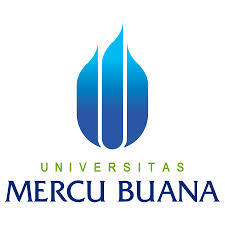 RANCANGAN PEMBELAJARANPROGRAM STUDI S-1 MANAJEMENFAKULTAS EKONOMI QNo. Dokumen12-2-1.2.05.00Tgl. Efektif01 Maret 2014TATAP MUKAKEKEMAMPUAN AKHIR YANG DIHARAPKANBAHAN KAJIANBENTUK PEMBELAJARANKRITERIA PENILAIANBOBOT NILAI12345611.  Memahami dan menyepakati kontrak  perkuliahan2. mampu menjelaskan apa itu studi      kelayakan, apa gunanya, dan siapa yg      memerlukan skb. Dan aspek apa yang      ditulis dalam laporan studi kelayakanPengertian StudiKelayakan- Diskusi- CeramahPartisipasi mahasiswa saat diskusi 2Mampu  berbagi bagaimanakah cara untuk mendapatkan ide usaha.Identifikasi Kesempatan Usaha- Diskusi- Ceramah- PR ide usaha kelompokPartisipasi mahasiswa saat kuliah5%3mampu mengingat dan menganalisis berbagai teori untuk meramalkan permintaan di masa yang akan dating.Aspek Pemasaran (teori peramanal)- LCD,- Kasus,- Ceramah,- DiskusiPartisipasi mahasiswa saat kuliah.5%4Mampu menganalisis  Kesempatan PasarAspek Pemasaran(kasus-kasus)- LCD,- Kasus,- Ceramah,- Diskusi- mhs menganalisi   kelayakan pasar ide    usaha.Partisipasi mahasiswa saat kuliah5%5Mampu  menganalisis Aspek teknik Dalam ProyekAspek TeknikCeramah DiskusiKasusMhs menganalisis aspek teknik ide kelompok.Partisipasi mahasiswa saat kuliah5%6Mampu menyusun berbagai  pekerjaan proyekAspek ManajemenCeramahDiskusiKasusPartisipasi mahasiswa saat kuliah5%7Mampu  menyusun aspek  organisasi saat perusahaan mulai beroperasi.Aspek ManajemenCeramahDiskusiKasusMahasiswa menganalisis iaspek manajemen ide usaha kelompok.Partisipasi mahasiswa saat kuliah5%8UTSUTSUTSUTS20%9Mampu  menganalisis  kelayakan keuanganAspek KeuanganAliran Kas-  Ceramah-  DiskusiPartisipasi mahasiswa saat kuliah5%10Mampu  menghitung  Modal KerjaAsspek KeuanganModal Kerja-  Ceramah-  KasusPartisipasi mahasiswa saat kuliah5%11Mampu  menganalisis  kelayakan keuangan berbagai proyekAspek KeuanganKasus-  Ceramah-  DiskusiPartisipasi mahasiswa saat kuliah5%12Analisis bisa menganalisis sensitivitas proyekAspek Keuangan Kasus dan Analisis Sensitivitas-  Kasus- Mahsiswa menganalisis    aspek keuangan ide usaha     kelompokPartisipasi mahasiswa saat kuliah5%13Mampu  menganalisis kelayakan  Ekonomi dan mengerti surat-surat izin yang diperlukan dalam proyekAspek Ekonomi dan Sosial.Aspek Hukum-  Ceramah-  Diskusi-  Kasus-  Mahasiswa menganalisis    aspek yuridis dan ekonomi    ide usaha kelompok.Partisipasi mahasiswa saat kuliah5%14Mampu mempresentasikan ide bisnisnya dari ke-5 aspek.Presentasi Proposal Bisnis  MahasiswaMahasiswa presentasiKelompokKemampuan menganalis ide usaha dari aspek :Pemasaran, teknik, menajemen, keuangan, hokum dan ekomomi.5%15Mampu  mempresentasikan ide bisnisnya dari ke-5 aspek. Presentasi Proposal Bisnis MahasiswaMahasiswa presentasiKelompokKemampuan menganalis ide usaha dari aspek :Pemasaran, teknik, menajemen, keuangan, hokum dan ekomomi16UASUASUASUAS20%Jakarta, 01 Maret 2014Nama FungsiParafDibuat OlehDosen Pengampu Priyono, SE., MSM.Diperiksa OlehKetua Program Studi S1 Manajemen Dr. Rina Astini, SE, MMDisahkan OlehDekan FEB Prof. Dr. Wiwik Utami, Ak, MS. CA